Návrh datasetu parametrov dátovej kvality vo verejnej správe vo formáte otvorených dátDôležitým aspektom snahy o zvyšovanie dátovej kvality je aj transparentné informovanie o aktuálnom stave dátovej kvality v jednotlivých informačných systémoch. Verejnosti sa tak umožní skúmať trendy vývoja a zlepšovania dátovej kvality.Štruktúra datasetovOdporúčaná štruktúra datasetu parametrov dátovej kvality:Karta merania:Identifikačné číslo karty merania Názov merania dátovej kvality Definícia účelu merania Názov datasetu Zdroj datasetu (informačný systém verejnej správy)Poskytovateľ datasetu Stručná definícia datasetu Výber vzorky záznamov v datasete Originálny formát datasetu Dátum a čas exportu datasetu Dátum a čas aktuálnosti datasetu Dátum prvého dňa merania Dátum posledného dňa merania Inštitúcia zodpovedná za dataset  Výsledky merania:Identifikačné číslo meraniaIdentifikačné číslo karty merania Ukazovateľ Typ merania KPI ID KPI KPI otázkyKPI podmienky merania KPI meranie K datasetu parametrov dátovej kvality bude doplnený aj dataset objektov evidencie, ktorý umožní interpretovať, aké objekty evidencie informačného systému verejnej správy:ID informačného systému verejnej správyInformačný systém verejnej správyInštitúcia verejnej správyDátový modelDátové štandardyZoznam objektov evidencie: ID objektu evidencie Objekt evidencie Popis objektu evidencieK datasetu parametrov dátovej kvality bude doplnený aj dataset popisujúci ukazovatele pre meranie dátovej kvality:UkazovateľKPI IDDefinícia KPIČas platnostiZverejňovanie datasetovAktuálne datasety by mali byť zverejňované najneskôr do jedného týždňa od realizácie merania dátovej kvality.Za zverejnenie datasetu popisujúci ukazovatele pre meranie dátovej kvality zodpovedá Dátová kancelária verejnej správy.Za zverejnenie datasetu parametrov dátovej kvality a datasetu objektov evidencie zodpovedá správca informačného systému verejnej správy. Kontrolu zverejňovania týchto datasetov zabezpečuje Dátová kancelária verejnej správy. Odporúča sa, aby povinnosť zverejňovania datasetov bola zakotvená v podmienkach správneho manažmentu údajov, ktoré inštitúcia musí spĺňať, aby naplnila strategickú prioritu Manažment údajov.Datasety parametrov dátovej kvality budú registrované na Portály otvorených dát: https://data.gov.sk/.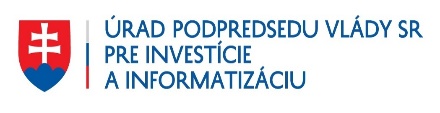 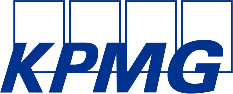 